Исх. № ____________ от _____________ в АЦСТ-135ЗАЯВКАна проведение проверки готовности организации-заявителяк применению сварочной технологииНомер и дата регистрации заявки в АЦ  Сведения о наличии филиалов (обособленных подразделений) в составе организации-заявителя, выполняющих сварочных работы:Сведения о технических, организационных и квалификационных возможностях организации:Область аттестации технологии сварки:Сведения о ПТД:Дополнительные сведения:Сведения о сварщиках, специалистах сварочного производства и специалистах по контролю качества сварных соединений1ПРИЛОЖЕНИЕ 2Сведения о сварочном оборудовании (СО)1ПРИЛОЖЕНИЕ 3Сведения о сварочных материалах (СМ)11 Указывается отдельно для организации и каждого филиала (обособленного подразделения), выполняющего сварочные работы по заявляемой технологии. ПРИЛОЖЕНИЕ 4Сведения о лаборатории контроля качества производственных сварных соединений11 Указывается отдельно для организации и каждого филиала (обособленного подразделения), выполняющего сварочные работы по заявляемой технологии. ПРИЛОЖЕНИЕ 5Параметры сварных соединенийПРИЛОЖЕНИЕ 6Перечень производственных технологических карт сваркиВЛОЖЕННЫЕ ДОКУМЕНТЫ ЗАЯВКИ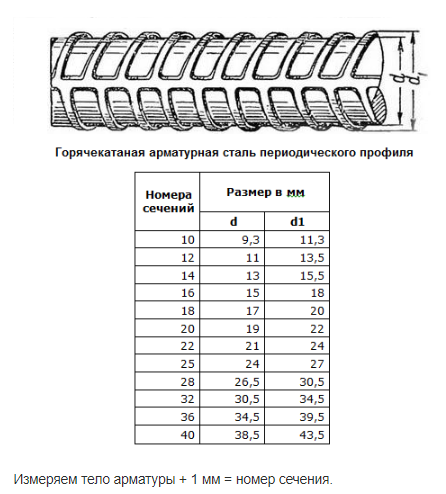 №«»20г.Наименование организации-заявителя Наличие филиалов (обособленных подразделений) Адрес местонахождения(юридический адрес)Страна РФИНН (или иной уникальный регистрационный признак) ИНН № КПП № «КПП»Адрес сайта в сети Интернетwww.Уполномоченный представитель заявителя (Ф.И.О, должность, телефон, адрес эл.почты)Телефон: Эл.почта: Тел/факс: Адрес офиса компанииВид проверки готовности (первичная, периодическая)Номер свидетельства о готовности организации к применению сварочных технологий (при периодической проверке)Организация-заявитель без участия филиалов (обособленных подразделений) Организация-заявитель с участием одного, нескольких или всех филиалов (обособленных подразделений): (указать наименования и адреса местонахождения филиалов (обособленных подразделений))Один филиал (обособленное подразделение), несколько или все филиалы (обособленные подразделения) (указать наименования и адреса местонахождения филиалов (обособленных подразделений))Объект, где осуществляется производство сварочных работ или производственная база организации- заявителя (указать наименование и адрес)Характер выполняемых работ (при наличии сведений в ПТД) Наличие аттестованных сварщиков, специалистов сварочного производства и специалистов по контролю качества сварных соединений Приложение 1Наличие аттестованного сварочного оборудованияПриложение 2Наличие аттестованных сварочных материаловПриложение 3Наличие аттестованной лабораторииПриложение 4Способ сваркиГруппы технических устройствСК п.2Параметры сварных соединенийПриложение 5Наименование технологии сварки (наплавки), шифр, дата утверждения ТИ: Шифр:Дата утверждения: Шифры НД, регламентирующих выполнение сварочных работШифры НД, регламентирующих нормы оценки качества сварных соединенийШифры производственных технологических карт сваркиПриложение 6Аттестация с учетом «Положения об аттестации …. на объектах ПАО «Газпром»  №06-50 от 12.09.2023Аттестация с учетом РД-03.120.20-КТН-0477-22ПТД содержит требования к ремонту (исправлению) дефектов сварного шва и(или) основного материала по заявляемой технологии сварки (если ремонт выполняют другим способом сварки, то оформляют другую заявку)(Должность руководителя сварочного производства организации-заявителя)(подпись)(И.О. Фамилия)(Должность руководителя сварочного производства организации-заявителя) (Должность руководителяорганизации-заявителя) (подпись)(И.О. Фамилия) (Должность руководителяорганизации-заявителя) №п/пФамилия Имя Отчество (полностью)Место работы (организация), должность,для сварщика указать клеймоНомер аттестационного удостоверенияСрок действия удостоверенияОбласть действия удостоверения (группы и технические устройства)Примечание (для сварщиков указать способ сварки, гр.материала, диапазон D и S, для контролеров – метод контроля)-III--II-сварщик клеймо № -I-сварщик клеймо №-I-дефектоскопист№п/пШифр СОМарка СО/ № зав.Способы сварки(наплавки)КоличествоединицНомер свидетельства об аттестации СО и дата окончания действияПримечание  №зав.АЦСО- до № зав. АЦСО-до№ зав. АЦСО-до№п/пВид СММарка СМ / диаметрСпособы сварки(наплавки)Номер свидетельства об аттестации СМ и дата окончания действияСертификат качестваАЦСМ- до АЦСМ-доАЦСМ-до№п/пДанные об аттестации лаборатории организации-заявителя и/или субподрядной организацииДанные об аттестации лаборатории организации-заявителя и/или субподрядной организацииДанные об аттестации лаборатории организации-заявителя и/или субподрядной организацииОбласть действияОбласть действияПримечание (указать №договора с субподрядной организацией)№п/пНаименование организацииНомер свидетельстваДата выдачи, отГруппы технических устройств (сокращенно)Методы контроля (виды испытаний) (сокращенно)Примечание (указать №договора с субподрядной организацией)№от№ п/пМарки (тип) основных материалов, класс арматурного прокатаСварочные материалы (Тип, вид покрытия для электродов)Диапазон диаметров стержней, ммДиапазон толщин пластин, ммПоложение при сварке сварного шваКонструкция сварного соединения по ГОСТ 14089-2014 с изм.1Прочие параметры(Должность руководителя сварочного производства организации-заявителя)(подпись)(И.О. Фамилия)(Должность руководителя сварочного производства организации-заявителя) (Должность руководителяорганизации-заявителя) (подпись)(И.О. Фамилия) (Должность руководителяорганизации-заявителя) Название производственной технологической картыШифр ТКОперационная технологическая карты сварки соединения № ….ТК-…..Акт проверки технических, организационных возможностей и квалифицированных кадров возможностей организации-заявителя для выполнения сварочных работ по заявляемой технологии сваркиПеречень документов для аттестации технологии сварки (согласно СТО НАКС 2.9-2023, РД 03-615-03)Приказ о проведении аттестации технологии сварки:Размеры КСС арматурыЧто должно быть на сварочном участке: